 Вы должны ЗНАТЬ:время прибытия на сборный эвакуационный пункт, вид транспорта, на котором Вы эвакуируетесь и время его отправления; что необходимо иметь с собой при эвакуации из документов, средств защиты, имущества, продуктов; что необходимо сделать, уходя из квартиры; правила поведения и порядок действий по сигналам гражданской обороны.УМЕТЬ:- пользоваться средствами индивидуальными защиты органов дыхания, индивидуальной аптечкой, индивидуальным перевязочным пакетом;- изготовить ватно-марлевую повязку и пользоваться ее.ПРИМЕЧАНИЕ: 1. *Указанные мероприятия выполняются в соответствующих зонах опасности в соответствии с законодательством Российской Федерации. 3. Дополнительную информацию о возможных опасностях можно получить по месту работы и                       в администрации по месту жительства.2. Памятку надо хранить в обложке паспорта.ПАМЯТКАпо гражданской обороне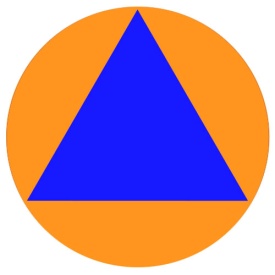 2022                                            УТВЕРЖДЕНЫ                                            Указом Президента                                            Российской Федерацииот 20 декабря 2016 г. № 696ОСНОВЫгосударственной политики Российской Федерации в области гражданской обороны на период до 2030 годаГосударственная политика Российской Федерации в области гражданской обороны является совокупностью скоординированных и объединенных единым замыслом политических, военных, социально-экономических, правовых, информационных и специальных мер, осуществляемых федеральными органами исполнительной власти, органами исполнительной власти субъектов Российской Федерации, органами местного самоуправления и организациями в области защиты населения, материальных и культурных ценностей на территории Российской Федерации от опасностей, возникающих при военных конфликтах или вследствие этих конфликтов, а также при крупномасштабных чрезвычайных ситуациях природного и техногенного характера.Настоящие основы являются документом стратегического планирования Российской Федерации.Целью государственной политики в области гражданской обороны является обеспечение необходимого уровня защищенности населения, материальных и культурных ценностей от опасностей, возникающих при военных конфликтах и ЧСПриоритетными направлениями государственной политики в области гражданской обороны являются:- совершенствование нормативно-правовой, нормативно-технической и методической базы в области гражданской обороны с учетом изменений, вносимых в законодательные акты Российской Федерации, и внедрения в Российской Федерации системы стратегического планирования;- совершенствование системы управления гражданской обороной, систем оповещения и информирования населения об опасностях, возникающих при военных конфликтах и чрезвычайных ситуациях;- совершенствование методов и способов защиты населения, материальных и культурных ценностей от опасностей, возникающих при военных конфликтах и чрезвычайных ситуациях;- развитие сил гражданской обороны путем совершенствования их организации и подготовки к использованию по предназначению, а также путем повышения уровня их оснащенности современной специальной техникой;- повышение качества подготовки населения в области гражданской обороны;- развитие международного сотрудничества в области гражданской обороны.  Гражданская оборона - система мероприятий по подготовке к защите и по защите населения, материальных и культурных ценностей на территории Российской Федерации от опасностей, возникающих при военных конфликтах или вследствие этих конфликтов, а также при чрезвычайных ситуациях природного и техногенного характера.Задачи в области гражданской обороны:1. Подготовка населения в области гражданской обороны.2. Оповещение населения об опасностях, возникающих при военных конфликтах или вследствие этих конфликтов, а также при чрезвычайных ситуациях природного и техногенного характера.3. Эвакуация населения, материальных и культурных ценностей в безопасные районы.4. Предоставление населению средств индивидуальной и коллективной защиты.5. Проведение мероприятий по световой маскировке и другим видам маскировки.6. Проведение аварийно-спасательных и других неотложных работ в случае возникновения опасностей для населения при военных конфликтах или вследствие этих конфликтов, а также при чрезвычайных ситуациях природного и техногенного характера.7. Первоочередное жизнеобеспечение населения, пострадавшего при военных конфликтах или вследствие этих конфликтов, а также при чрезвычайных ситуациях природного и техногенного характера.8. Борьба с пожарами, возникшими при военных конфликтах или вследствие этих конфликтов.9. Обнаружение и обозначение районов, подвергшихся радиоактивному, химическому, биологическому или иному заражению.10. Санитарная обработка населения, обеззараживание зданий и сооружений, специальная обработка техники и территорий.11. Восстановление и поддержание порядка в районах, пострадавших при военных конфликтах или вследствие этих конфликтов, а также при чрезвычайных ситуациях природного и техногенного характера.12. Срочное восстановление функционирования необходимых коммунальных служб в военное время.13. Срочное захоронение трупов в военное время.14. Обеспечение устойчивости функционирования организаций, необходимых для выживания населения при военных конфликтах или вследствие этих конфликтов, а также при чрезвычайных ситуациях природного и техногенного характера.15. Обеспечение постоянной готовности сил и средств гражданской обороны.ГРАЖДАНЕ!Для того чтобы защититьсебя от опасностей Вы должны ЗНАТЬ:действия по сигналам «ВОЗДУШНАЯ ТРЕВОГА», «ХИМИЧЕСКАЯ ТРЕВОГА», «РАДИАЦИОННАЯ ОПАСНОСТЬ», «УГРОЗА КАТАСТРОФИЧЕСКОГО ЗАТОПЛЕНИЯ».Доведение сигналов гражданской обороны осуществляется путем подачи предупредительного сигнала «ВНИМАНИЕ ВСЕМ!», предусматривающего включение сирен, прерывистых гудков и других средств громкоговорящей связи с последующей передачей речевой информации.При этом необходимо включить телевизор, радиоприемник, репродуктор радиотрансляционной сети и прослушать сообщение о нижеперечисленных сигналах или информацию о действии в чрезвычайной ситуации.По сигналу «ВОЗДУШНАЯ ТРЕВОГА»:1.Отключить свет, газ, воду, отопительные приборы.2.Взять документы.3.Плотно закрыть окна.4.Пройти в закрепленное защитное сооружение или простейшее укрытие.По сигналу «ХИМИЧЕСКАЯ ТРЕВОГА»*:1.Отключить свет, газ, воду, отопительные приборы.2.Взять документы.3.Плотно закрыть окна, отключить вытяжку, обеспечить герметизацию помещений.4.Использовать средства индивидуальной защиты (при наличии), остаться в герметичном помещении или укрыться в закрепленном защитном сооружении.По сигналу «РАДИАЦИОННАЯ ОПАСНОСТЬ»*:1.Отключить свет, газ, воду, отопительные приборы.2.Взять документы.3.Плотно закрыть окна, отключить вытяжку, обеспечить герметизацию помещений.4.Принять йодистый препарат.5.Использовать средства индивидуальной защиты (при наличии), остаться в герметичном помещении или укрыться в закрепленном защитном сооружении.По сигналу «УГРОЗА КАТАСТРОФИЧЕСКОГО ЗАТОПЛЕНИЯ»*:1. Отключить свет, газ, воду, отопительные приборы.2. Взять с собой документы.3. Осуществить эвакуацию или, при ее невозможности, занять верхние ярусы прочных сооружений до прибытия помощи.По сигналу «ОТБОЙ»  вышеперечисленных сигналов:1. Вернуться из защитного сооружения к месту работы или проживания.2. Быть в готовности к возможному повторению сигналов оповещения гражданской обороны. При возникновении чрезвычайных ситуаций необходимо действовать в соответствии с рекомендациями, содержащимися в информационном сообщении.